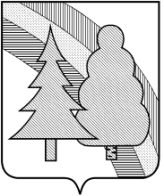 Финансовое управление администрации закрытого административно-территориального образования город Радужный  Владимирской области(Финансовое управление администрации ЗАТО г.Радужный)П Р И К А Зот  24.10.2019г. 							               № 114В соответствии со статьями 74, 217 Бюджетного кодекса  Российской  Федерации,                                          ПРИКАЗЫВАЮ:1. Внести в приказ  финансового управления от 19.12.2018г. № 109 «Об утверждении Порядка составления и ведения сводной бюджетной  росписи бюджета ЗАТО г. Радужный Владимирской области» следующие изменения:1. 1. В абзаце 4 пункта 6 слово «поквартальном»  исключить.1.2. Приложения №№ 4, 5, 6, 6.1. к Порядку составления и ведения сводной бюджетной  росписи бюджета ЗАТО г. Радужный Владимирской области изложить в новой редакции согласно приложениям 4, 5, 6, 6.1. к настоящему приказу.2. Заместителю начальника финансового управления довести данный приказ до главных распорядителей средств городского бюджета.3. Настоящий приказ вступает в силу со дня его подписания и  подлежит размещению на официальном сайте администрации ЗАТО г.Радужный Владимирской области.4.	Контроль за исполнением настоящего приказа оставляю за собой.Зам. главы администрации города по финансам и экономике, начальник финансового управления администрации ЗАТО г. Радужный                                           О.М.ГоршковаО внесении изменений в приказ финансового управления от 19.12.2018г. № 109 «Об утверждении Порядка составления и ведения сводной бюджетной росписи бюджета ЗАТО г.Радужный Владимирской области»  